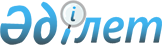 О дополнительном регламентировании порядка проведения собраний, митингов, шествий, пикетов и демонстраций
					
			Утративший силу
			
			
		
					Решение маслихата города Аркалыка Костанайской области от 21 июля 2009 года № 180. Зарегистрировано управлением юстиции города Аркалыка Костанайской области 6 августа 2009 года № 9-3-111. Утратило силу решением маслихата города Аркалыка Костанайской области от 16 мая 2016 года № 21      Сноска. Утратило силу решением маслихата города Аркалыка Костанайской области от 16.05.2016 № 21 (вводится в действие по истечении десяти календарных дней после дня его первого официального опубликования).

      В соответствии со статьей 6 Закона Республики Казахстан "О местном государственном управлении и самоуправлении в Республике Казахстан" и статьей 10 Закона Республики Казахстан "О порядке организации и проведения мирных собраний, митингов, шествий, пикетов и демонстраций в Республике Казахстан" Аркалыкский городской маслихат РЕШИЛ:

      1. Дополнительно регламентировать порядок проведения мирных собраний, митингов, шествий, пикетов и демонстраций путем определения площадки перед магазином "Громада" (проспект Абая, 96) для выражения общественных, групповых или личных интересов и протеста.

      2. Настоящее решение вводится в действие по истечении десяти календарных дней после дня его первого официального опубликования.


					© 2012. РГП на ПХВ «Институт законодательства и правовой информации Республики Казахстан» Министерства юстиции Республики Казахстан
				
      Председатель очередной ІХ сессии

      Аркалыкского городского маслихата

А. Муканов

      Секретарь Аркалыкского

      городского маслихата

К. Агуанов
